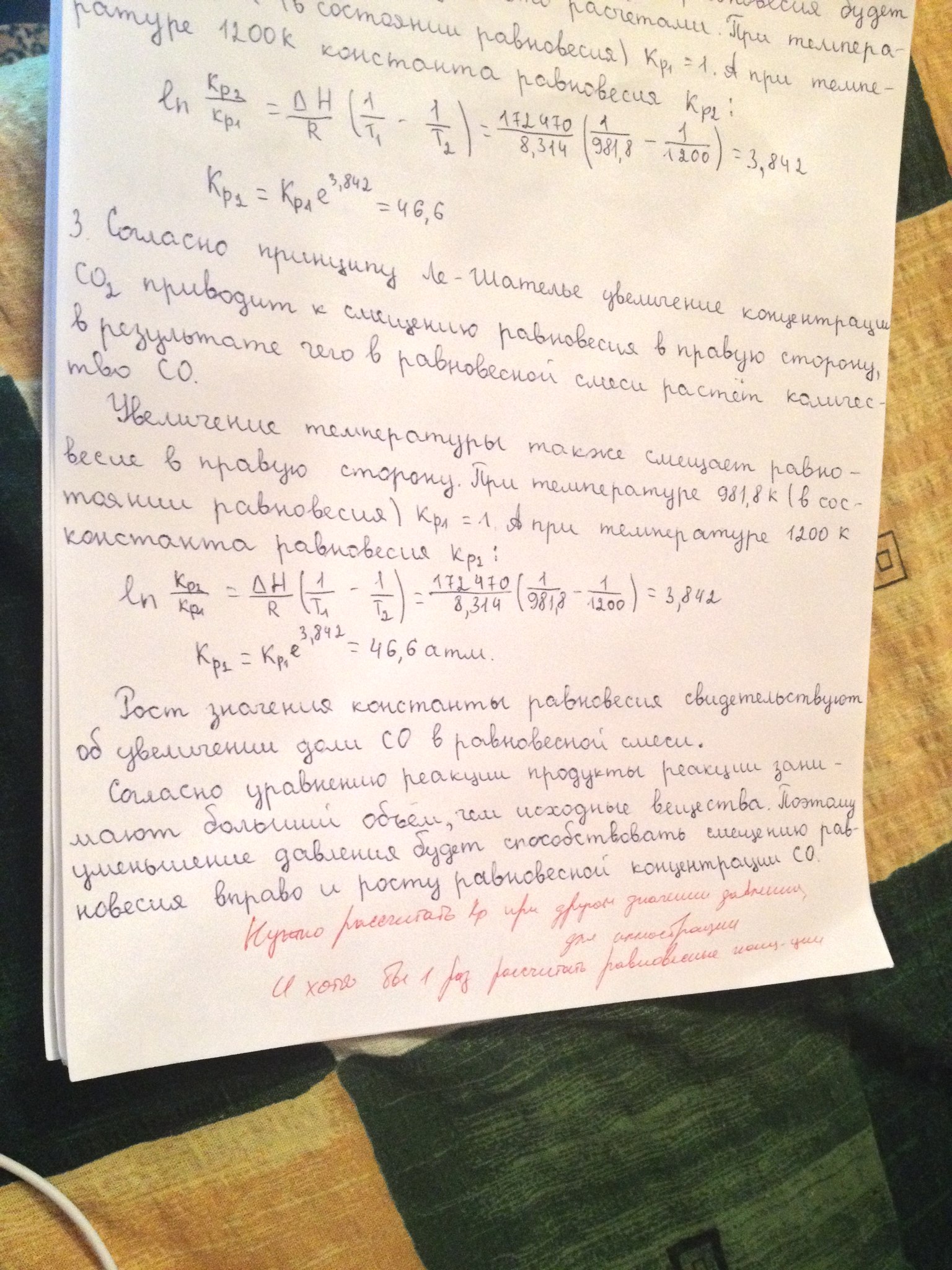 что написал препод: «нужно рассчитать К.р при другом значении давления, для иллюстрации. И хотя бы 1 раз рассчитать равновесные концентрации». Типовик ниже.С(тв) + СО2 = 2СО1. Выпишем справочные данные:Рассчитаем ΔrH2980 и ΔrS2980:ΔrH2980 = 2ΔfH2980(СО) – ΔfH2980(С(тв)) – ΔfH2980(СО2) = 2∙(–110,52) – 0 – – (–393,51) = 172,47 кДж/мольΔrS2980 = 2S2980(СО) – S2980(С(тв)) – S2980(СО2) = 2∙197,54 – 5,74 – 213,67  = = 175,67 Дж/(моль∙К)Определим область температур, в которых реакция протекает самопроизвольно:ΔrG0 = ΔrH2980 – TΔrS2980 < 0172,47 – 0,17567T < 0T > 981,8 KТаким образом, реакция протекает самопроизвольно при температуре выше 981,8 К.2. Температурная зависимость константы равновесия Кр описывается уравнением изобары:Реакция эндотермическая (ΔfH2980 > 0), поэтому с ростом температуры значение константы равновесия будет расти. Проиллюстрируем это расчетами. При температуре 981,8 К (в состоянии равновесия) Кр1 = 1. А при температуре 1200 К константа равновесия Кр2:3. Согласно принципу Ле-Шателье увеличение концентрации СО2 приводит к смещению равновесия в правую сторону, в результате чего в равновесной смеси растет количество СО. Увеличение температуры также смещает равновесие в правую сторону. При температуре 981,8 К (в состоянии равновесия) Кр1 = 1. А при температуре 1200 К константа равновесия Кр2:атмРост значения константы равновесия свидетельствуют об увеличении доли СО в равновесной смеси.Согласно уравнению реакции продукты реакции занимают больший объем, чем исходные вещества. Поэтому уменьшение давления будет способствовать смещению равновесия  вправо и росту равновесной концентрации СО.4. Определение температуры и давления в системе для достижения степени превращения СО2 50%.При температуре 1200 К константа равновесия равна 46,6 атм, как было рассчитано ранее. Равновесное общее давление в системе: 0,5рСО2 + рСО2 = 1,5рСО2, рСО2 – исходное парциальное давление СО2. Константа равновесия, выраженная через парциальные давления:= 46,6Тогда начальное парциальное давление СО2:рСО2 = 46,6/2 = 23,3 атм. А общее давление в системе – 1,5∙23,3 = 35 атмВеличинаС(тв)СО2СОΔfH2980, кДж/моль0–393,51–110,52S2980, Дж/(моль∙К)5,74213,67197,54